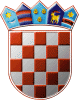 REPUBBLICA DI CROAZIACOMMISSIONE ELETTORALE CITTADINADELLA CITTÀ DI PULA-POLACLASSE: 013-03/21-01/1N.PROT: 2168/01-02-05-0306-21-24PULA - POLA, 29 aprile 2021Ai sensi degli articoli 22 e 26 comma 1 sotto comma 1 e dell'articolo 53 comma 4 della Legge sulle elezioni amministrative (”Gazzetta ufficiale”, n. 144/12,121/16, 98/19, 42/20,144/20 e 37/21), la Commissione elettorale cittadina della Città di PULA-POLA, deliberando sulla proposta delle candidature del proponente RADNIČKA FRONTA/ FRONTE OPERAIO - RF  stabilisce, accetta e pubblica LA LISTA VALIDA DI CANDIDATURAPER L’ELEZIONE DEI MEMBRI DEL CONSIGLIO MUNICIPALEDELLA CITTÀ DI PULA-POLAPortatore della lista di candidatura: GORAN MATIĆCandidate/i:GORAN MATIĆ; CROATO; POLA, VIA V. VITASOVIĆ 10; nato il 07/01/1982, CIP: 84894027289; M.TAJANA ILIĆ; CROATA; POLA, VIA S. S. KRANJČEVIĆ 5; nato il 06/05/1993, CIP: 47242852721; F.NIJAZ DELIĆ; MUSSULMANO; POLA, VIA ZARA 13; nato il 23/04/1966, CIP: 33247892216; M.SVJETLANA EVIĆ; CROATA; POLA, VICOLO SAN NICOLO’ 6; nata il 22/02/1972, CIP: 65019833875; F.NEDŽIB BAJRIĆ; MUSSULMANO; POLA, VIA P. KANDLER 19; nato il 27/06/1962, CIP: 93816679030; M.GORDANA VUDRAGOVIĆ; CROATA; POLA, VIA A. NEGRI 35; nata il 19/11/1981, CIP: 96959419828; F.ENIS ČAUŠEVIĆ; BOSNIACCO; POLA, VIA FRATELLI LEVAK 19; nato il 06/06/1957, CIP: 16778274441; M.DUBRAVKA KOVAČEVIĆ; CROATA; POLA, VIA A. PALLADIO 1; nata il 04/08/1953, CIP: 18699351673; F.KARIN GRGOROVIĆ; CROATA; POLA, VIA CAPOSITRIA 37; nata il 04/01/1979, CIP: 32866577163; F.ANITA BUHIN; CROATA; POLA, VIA V. JOŽE 6; nata il  16/05/1987, CIP: 18868468937; F.ZDENKO LJUBOJEVIĆ; SERBO; POLA, VIA DEGLI STATUTI VECCHI 1; nata il 12/12/1959, CIP: 82330893252; M.JASMINKA BUIĆ; CROATA; POLA, VIA OSIJEK 10; nata il 25/11/1958, CIP: 30147300218; F.IVAN MARAN; CROATO; POLA, VIA D. BENČIĆ 29; nato il  10/03/1978, CIP: 13597763382; M.KRISTINA SKITARELIĆ; CROATA; POLA, VIA ILLIRIA 17; nata il 10/12/1974, CIP: 11167258648; F.ZLATKO NIKOLIĆ; CROATO; POLA, VIA V. VITASOVIĆ 10; nato il 03/12/1990, CIP: 25476892668; M.SAŠA VUJAČIĆ; CROATO; POLA, VIA K. JERETOV 14; nato il 13/03/1969, CIP: 12280452872; M.MARGARITA ZIKOLLAJ BARBARIĆ; ALBANESE; POLA, VIA P. STUDENAC 24; nata il 14/07/1982, CIP: 13240024904; F.VUJADIN DODIĆ; SERBO; POLA, VIA M. GUBEC 4; nato il 26/09/1953, CIP: 33330908671; M.SUZANA FAJFAR; CROATA; POLA, VIA A. STIGLICH 48; nata il 22/07/1961, CIP: 77748813697; F.MARINA ŠTEMBERGAR; CROATA; POLA, VIA M. BUONARROTI 7; nata il 25/09/1959, CIP: 41446616652; F.DAJANA DELIĆ; MUSSULMANA; POLA, VIA ZARA 13; nata il 16/05/1991, CIP: 69879673338; F.RADNIČKA  FRONTA (RF) - FRONTE OPERAIOIL PRESIDENTEIGOR RAKIĆ, m.p.